Supporting InformationPorous, multi-layered piezoelectric composites based on highly oriented PZT/PVDF electrospinning fibers for high-performance piezoelectric nanogeneratorsXiangxin Du a, Zheng Zhou a, Zhao Zhang a, Liqin Yao a, Qilong Zhang a * and Hui Yangaa School of Materials Science and Engineering, State Key Lab of Silicon Materials, Zhejiang University, Hangzhou, Zhejiang 310027, PR ChinaMailing addresses:Xiangxin Du: xiangxindu@zju.edu.cn; Zheng Zhou: zhouzheng1020@zju.edu.cn; Zhao Zhang: 617910593@qq.com; Liqin Yao: yaoliqin@zju.edu.cn; Hui Yang: yanghui@mail.hz.zj.cn *Corresponding author. Tel: +86 571 87951408. Fax: +86 571 87953054. E-mail: mse237@zju.edu.cn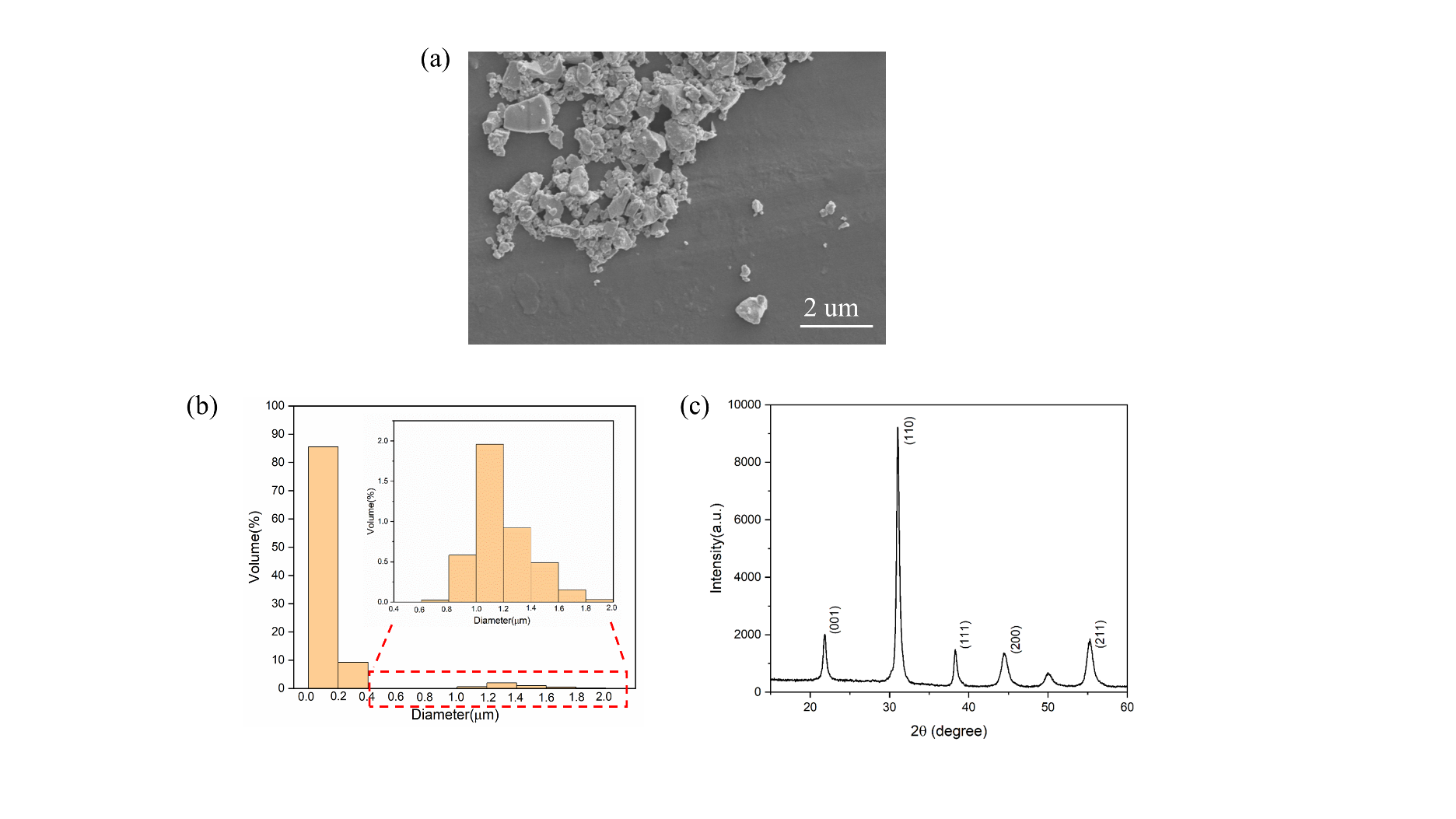 Fig. S1 (a)SEM image of the PZT particles; (b) the size distribution chart of ZPT particles.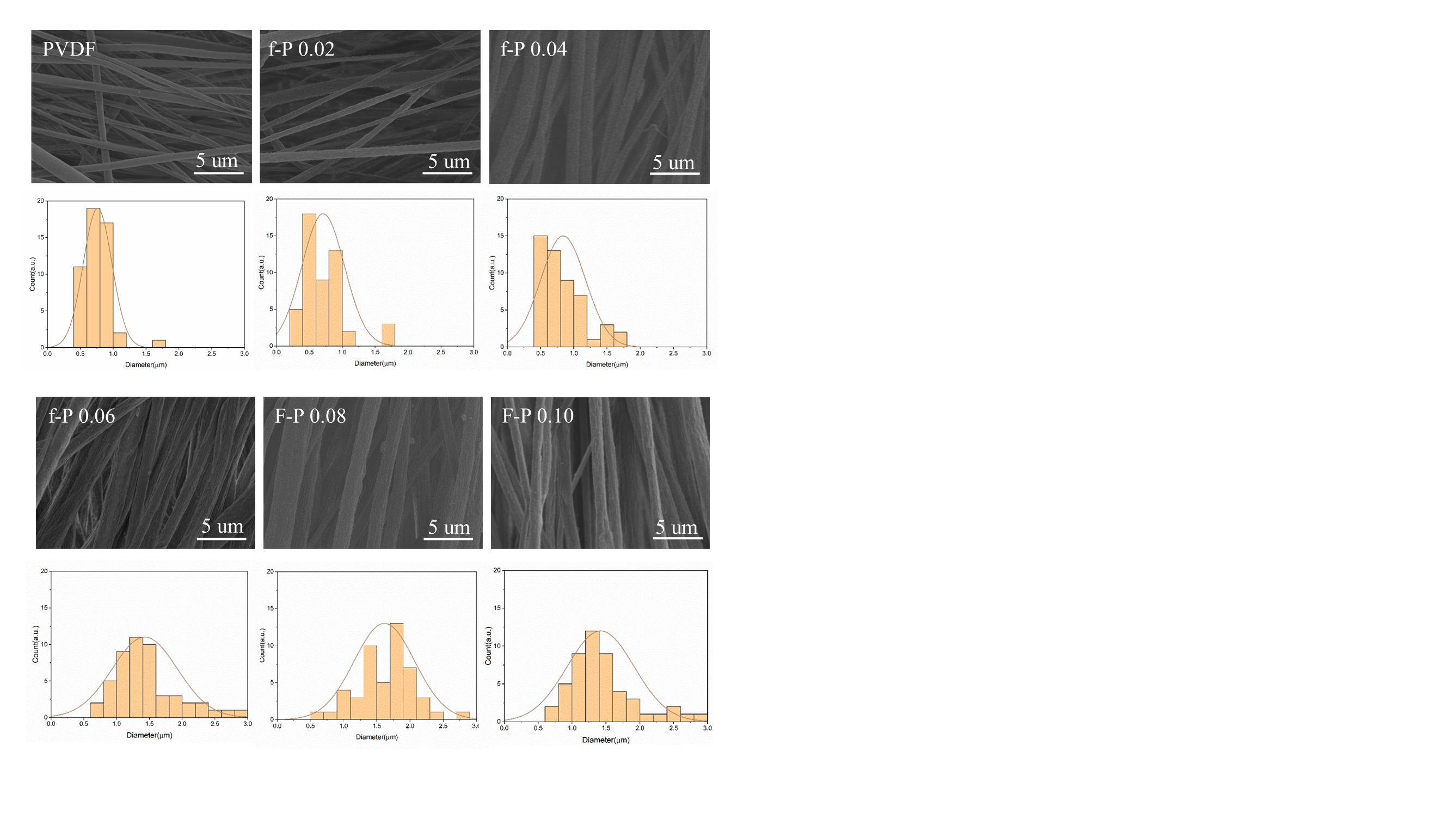 Fig. S2 SEM images of the fibers doped with different content of PZT particles and the corresponding fiber diameter distribution.Table S1. Young’s modulus Emod, maximum tensile strength Fmax and breakage elongation of f-P 0.10 film with different stretching directions and the 10wt.% PZT/PVDF cast film 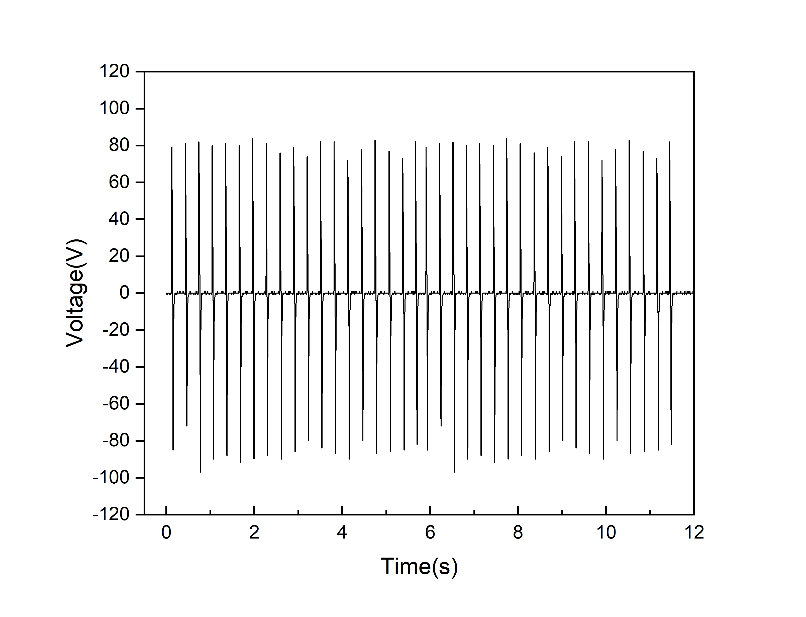 Fig. S3 Output voltage of the f-P 0.10 fiber-based PENG with a film thickness of 500μm.ParametersParametersParametersSamples (10wt.% PZT)Emod (MPa)Fmax (MPa)Breakage elongation (%)Fiber film (F⊥fibers)227.28.538262.3Fiber film (F // fibers)499.2522.76128.66Bulk film161437.8217.675